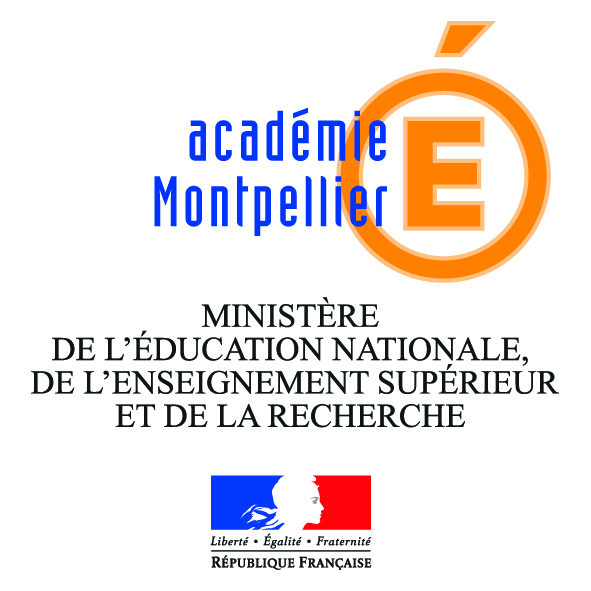 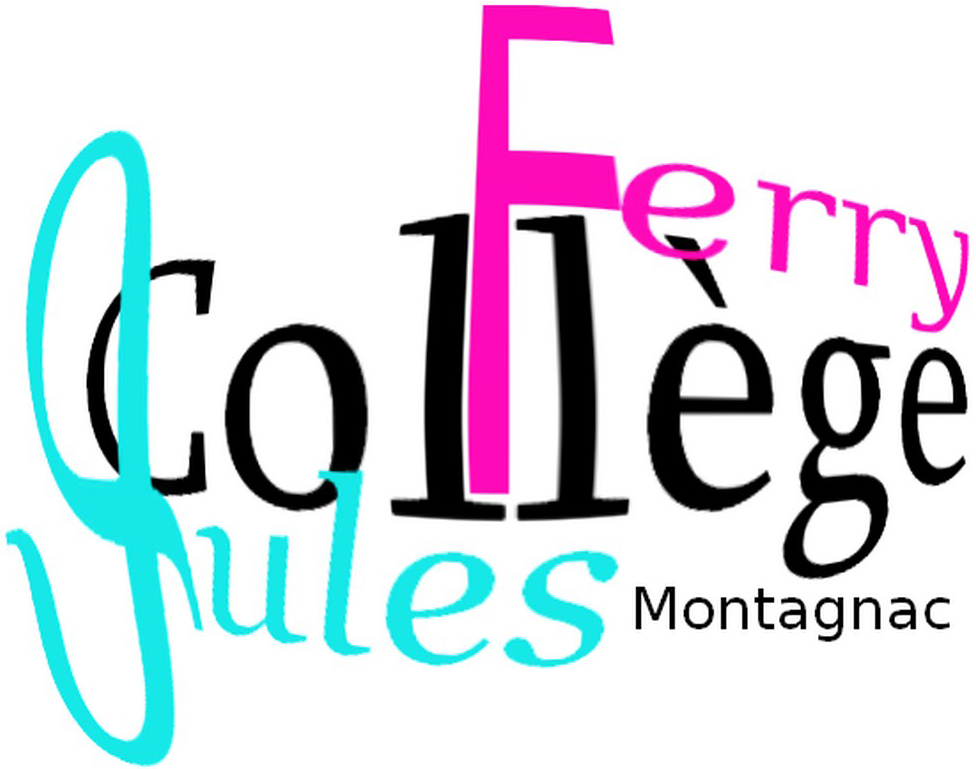 Nos réf ; : JJT/HPArticle 1 : identification du pouvoir adjudicateurCollège Jules Ferryplace Fréderic Mistral BP134530 MontagnacTél : 04.67.24.06.13Fax : 04.67.24.17.29Courriel : ce.0340037f@ac-montpellier.frReprésenté par le Monsieur Richard THUILLIER, PrincipalComptable assignataire : Monsieur l’agent comptable du lycée Jean Moulin – PezenasArticle 2 : Objet du marchéLe marché porte sur l’organisation d’un voyage scolaire Angleterre du dimanche 14 octobre vendredi 19 octobre 2018.La procédure de consultation utilisée est le marché à procédure adaptée en application de l’article 28 du code des marchés publics. Article 3 : Prestations attenduesDates du voyage :	Départ le dimanche 14 octobre 2018 dans l’après-midi Retour vendredi 19 octobre 2018 Nombre de personnes : 50 élèves et 4 accompagnateurs. Pas de distinction de tarif entre les deux. (indiquer le tarif et le nombre maximum de personnes possible sans changer de bus)A titre d’information, merci de bien vouloir faire une deuxième proposition pour un effectif supérieur : 60 élèves et 5 accompagnateurs.Transport : en autocar grand tourismeTraversée Eurotunnel (pas de Ferry)Article 3 : description des prestationsHébergement : hébergement en familles hôtesses en pension complète du dîner du J2 au déjeuner du J6 Région hébergement : région sud-ouest de Londres, vers Richmond si possibleProgramme :J1 : départ de Montagnac dans l’après-midiJ2 : 	matin : promenade à pied sur les falaises de DouvresAprès midi: visite du château de Windsor puis promenade jusqu’à Eton. Cream tea (selon le prix)J3 : matin : visite du chateau de BlenheimAprès-midi : Visite guidée d’Oxford et de Christ Church CollegeJ4 : Matin : visite des studios Harry PotterAprès-midi : visite  des studios de la BBC. Promenade à pied dans le quartier de Hyde ParkJ5 : Matin : Promenade le long de la Tamise à partir de Tower Bridge.  Visite du Shakespeare’s Globe TheatreAprès-midi : Découverte à pied de Londres (Globe Theatre, Westminster, Big Ben, Buckiingham Palace, Trafalgar Square, Picadilly Circus, Covent Garden …)Repas restaurant fish and chips ou autre près de Covent Garden ou Leicester SqaureDépart et retour vers la FranceJ6 : Petit déjeuner et déjeuner sur aire d’autorouteVisites : toutes les visites sont réservées par le prestataire. Assurance annulation individuelle : une assurance annulation individuelle doit être prévue pour les élèves uniquement ainsi qu’une assurance globale pour le groupe en cas d’interdiction de voyage par les autorités.Article 4 : éléments contractuels et financiersDate limite et modalités de remise des offres : Les offres sont à adresser avant le 5 mars 2018. Le délai de validité de l’offre est fixé à 30 jours à compter de la date limite de réception des offres.Destinataire : M. Le PrincipalLes renseignements d’ordre pédagogique sont à voir avec le professeur organisateur (Mme Daumur Bories)Les renseignements d’ordre financier et matériel sont à voir avec la gestionnaire de l’établissement (Mme Puigmal)Forme de l’envoi : Par courrier (Collège Jules ferry place Fréderic Mistral BP1 34530 Montagnac) ou courriel: g0340037f@ac-montpellier.fr Constitution de l’offre : l’offre en langue française devra contenirLe devis spécifiant le prix global du voyage, ainsi que le prix unitaire, détaillant les prestations incluses dans le descriptif, notamment le coût des visites (les prix seront fermes et définitifs sous réserve de changements d’effectifs et de dates et sont exprimés en TTC). Le programme du voyage et ses caractéristiquesLes dispositions de l’assurance individuelle annulation et de l’annulation groupeL’organisme doit spécifier si des réductions particulières sont accordées en cas de fidélité, départ en basse période…Modalités de règlement :Le paiement de la prestation, visée par le présent marché, sera effectué par mandat administratif à 30 jours à compter de la réception de la facture et par virement sur le compte du titulaire (le titulaire du marché produira, à cet effet un relevé d’identité bancaire : IBAN + BIC ) .Les factures, établies en deux exemplaires, comportent les mentions obligatoires.Article5 : attribution du marchéJugement des offres :L’offre économiquement la plus avantageuse sera retenue selon le barème suivant :	Prix : 45%	Qualité des services : 55%Le conseil d’administration de l’établissement se réunissant le 20 mars 2018, le contrat avec le prestataire choisi ne pourra être signé qu’après cette date.La publication de l’avis d’attribution sur le site de l’AJI vaut notification aux candidats.